Stage 5 PDHPE: Get your hand off it, road safetyA sequence of 4 activities, duration 4-6 lessons (50-60 minutes in length)Educative purposeThis set of activities has been designed for students to identify the:features of a variety of health, wellbeing and safety campaignsidentify what makes a campaign successful, need for a campaign in relation to mobile phone use as a road user target audience key messages for the community.Students work together collaboratively to develop a campaign that is targeted towards their local community and needs. Required Resources and materials for preparationStudent activities are:whole group/ small group/ Individual activitiesoffline and onlineEquipment required:laptop/tablet/phonean online sharing and interaction space OneDrive, Google Classroom, Adobe Connectonline access to Slip, slop, slap, seek, slideHealthy school canteensQUITCrunch & sipStop it or cop itSafety starts with youIt’s people like us documentary (first 8 minutes)It’s people like us follow up videos about the documentary (1.53 minutes) and what’s it gonna take? (1.57 minutes)Transport for NSW’s safe system approachNSW Centre for Road Safety  Know the rules , mobile phone road rules animated video clip (1:32 minutes) and common questionsCentre for Road Safety’s Sydney Swans Get your hand off it campaign (0:30minutes)video clip Funny phone accidents – Texting while walking fail! (3:01 minute)Digital or hard copy of Safe system sorting activity (appendix 1)Drivers and pedestrians involved in recorded crashes: Hand held phone distraction (appendix 2)Pedestrian self-reported exposure to distraction by smart phones while walking and crossing the road (appendix 2)Passenger influence on driver safety (appendix 2)Student worksheet 1 Purpose of the Get your hand off it campaign (appendix 3)Student worksheet 2 Our Campaign (appendix 4)Student worksheet 3 Peer SWOT analysis (appendix 5)Student worksheet 4 health and Safety campaign self-assessment (appendix 6)Learning experiencesActivity 1: Understanding health, safety and wellbeing campaignsLearning intentions: by the end of this activity students will:understand what a health, safety and wellbeing campaign isbe able to analyse a variety of health, safety and wellbeing campaigns and evaluate their effectiveness and what does or does not make them effectiveunderstand the need for a health, safety and wellbeing campaign in relation to mobile phone use as a road userSuggested syllabus content:PDHPE skills focus:Part 1: Introducing the conceptWhat is a campaign?students brainstorm answers to the following questions:what is a health, safety and wellbeing campaign?what is their aim or purpose?what health, safety and wellbeing campaigns are you aware of? Part 2: Expanding the conceptExploring current campaignsin small groups students explore current health, safety and wellbeing campaigns and record answers to the following questions:what public health, safety and or wellbeing issue was address?how was the issue addressed?who was the audience?was it effective? Why or why not?students watch the first 8 minutes of the It’s people like us documentary to identify the need for a mobile phone campaign, and takes notes on the following: students discuss and answer the following in relation to the documentary:who the documentary is aimed atwhose health the video is trying to improvehow it tries to improve people’s health, safety and wellbeingthe main issues and concerns highlighted in the documentarywhether their thoughts have changed on the impact of mobile phone use on people’s health, safety and wellbeingif the campaign is effective or not and reasons for thiswhat they would add or change?Part 3: Reinforcing the conceptSafe Systems Approachstudents explore Transport for NSW’s safe system approach to understand how the It’s people like us documentary contributes to the NSW government’s Towards Zero campaign by reading the information in each of the following components: 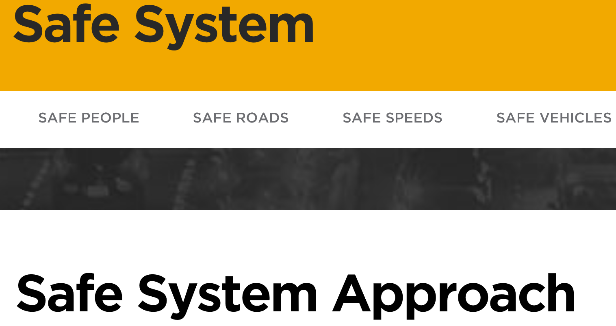 (https://towardszero.nsw.gov.au/safesystem)safe system approachsafe peoplesafe roadssafe speeds safe vehiclesStudents use the website to complete sorting activity (appendix 1). To demonstrate their understanding of the safe system approach, students cut and paste the suggested examples into the correct category. as a class discuss:which safe system components mobile phone usage fits intohow they would campaign to encourage all road users – drivers, passengers, wheel users and pedestrians to be responsible mobile phone usersActivity 2: Developing a health, safety and wellbeing campaignLearning intentions: by the end of this activity students will:know and understand the rules of mobile phone use as a road userpropose strategies and actions that can help young people to make safer choices as a road userbe an effective team member in planning, designing, creating and sharing a health, safety and wellbeing campaign on responsible mobile phone useSuggested syllabus content:PDHPE skills focus:Part 1: Introducing the conceptReviewing the purpose of health, safety and wellbeing campaignsto summarise understanding of irresponsible mobile phone use when travelling, and the need for advertising campaigns to address this, students watch and discuss two short supplementary clips from the It’s people like us documentary (from Activity 1, part 2):Part 2: Expanding the conceptKnowing the rules of mobile phone use as a road userto raise road user awareness of mobile phone laws students visit NSW Centre for Road Safety’s Know the rules section (https://roadsafety.transport.nsw.gov.au/stayingsafe/mobilephones/know-the-rules.html)Have students:watch the mobile phone road rules animated video clip (1:32 minutes)(https://www.youtube.com/watch?v=HEcKg9I4yew&feature=youtu.be)read the know the rules information(https://roadsafety.transport.nsw.gov.au/stayingsafe/mobilephones/know-the-rules.html)find answers to the following common questions about mobile phone road rules:(https://roadsafety.transport.nsw.gov.au/stayingsafe/mobilephones/know-the-rules.html#questions)can I use my phone to make a call, use GPS or listen to music?can I use my phone to make a call, use GPS or listen to music if it’s in a cradle?can I use my mobile phone if it is on loudspeaker and in my lap?can I use my phone to text?what do I need to do to use my mobile phone?do I need to be parked with my ignition off to use my phone?if I have a Digital Driver Licence and I’m pulled over by NSW Police, when is it OK to pick up my phone to show my licence?am I able to access my mobile phone wallet functions if my vehicle is stationary and off the road?can I use a GPS device that is not a phone?will the introduction of mobile phone detection cameras affect me?was there a warning period for the start of the mobile phone detection camera program?how will I know if I’ve been caught using my phone illegally by a mobile phone detection camera?what is the penalty for being caught for illegal phone use?do double demerits apply for mobile phone offences detected by a mobile phone detection camera?read the following research extracts: Drivers and pedestrians involved in recorded crashes: Hand held phone distraction (Appendix 1)Pedestrian self-reported exposure to distraction by smart phones while walking and crossing the road (Appendix 1)Passenger influence on driver safety (Appendix 1)watch the video clip Funny phone accidents – Texting while walking fail! (3:01 minutes, https://youtu.be/nYgTM1pPjKQ) and discuss the following: why being distracted as a pedestrian is dangerous the value of humour in educating and informing others of unsafe behavioursPart 3: Reinforcing the conceptCreating a safe driver mobile phone campaignstudents watch Centre for Road Safety’s Sydney Swans Get your hand off it campaign (0:30minutes) and record thoughts on worksheet 1, Purpose of get your hand off it campaign (Appendix 2)(https://youtu.be/lvVARlkuBYA)linking back to the end of Activity 1 part 2, students remind the class of their ideas of how they would campaign to encourage drivers to be responsible mobile phone usersin groups (teams) students work through the following considerations and summarise responses on worksheet 2, Campaign purpose and name (Appendix 3) to identify the scope of their safe road user mobile phone campaign:the goal of their campaigntarget audience age group of their target audiencethe impact they want the campaign to make on individuals and/or groups of peoplemain messagesformat of the campaign, e.g. text, audio, live performance, videothe platform on which the campaign is to be shared- print media, e.g. local paper, school newsletter, posters, signs, brochuressocial media, e.g. snapchat, instagram, facebook, blog, twitter, tictockinstant messaging, e.g. SMS, MMS, school website banneronline, e.g. school websitepromotional items, e.g. drink bottles, keyrings, clothing, hosting an eventActivity 3: delivering a health, safety and wellbeing campaignLearning intentions: by the end of this activity students will:be able to inform a targeted audience about on the rules for use of mobile phones as a road user be able to create and deliver strategies that can support young people to make safer choices as road userswork effectively in a team to create and deliver a health, safety and wellbeing campaignevaluate and critique their own and others campaignsself-assess their contribution as a member of a team to the creation and delivery of a health, safety and wellbeing campaignSuggested syllabus content: PDHPE skills focus:Part 1: Introducing the conceptAssigning roles and creating a campaignlinking back to the end of activity 2 part  students:revise their campaign scopeallocate one or more roles to each team member (see list below)draft and finalise their campaign Part 2: Expanding the conceptEvaluating campaignsteams share their campaign with the class and/or a wider audience, e.g. teachers, year 11 studentsstudents critique the effectiveness of each team’s campaign and provide constructive feedback on ways to enhance and/or improve it using worksheet 3, SWOT analysis (Appendix 4)teams reflect on the feedback and make necessary changesPart 3: Reinforcing the concept Celebrating project completionteams share their finalised campaign via their selected platform or mediumstudents reflect on their contribution to the project: what they did well, what they didn’t do well and how they could work differently in future. In teams students repeat this process giving feedback on each other’s contribution, using worksheet 4, Student feedback (Appendix 5).Appendix 1: sorting task			Safe SystemAppendix 2: research extracts1. Drivers and pedestrians involved in recorded crashes: Hand held phone distraction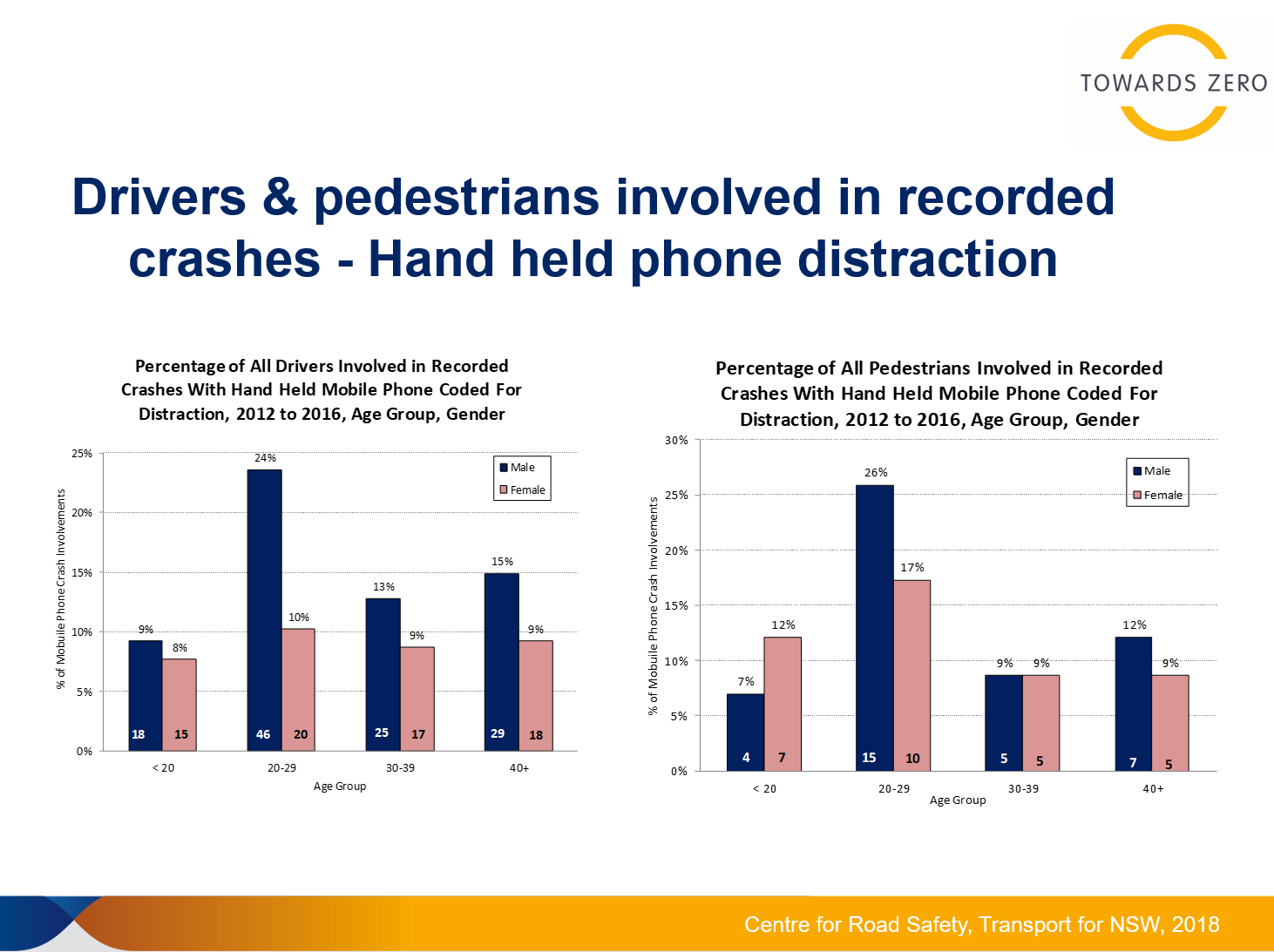 2. Pedestrian self-reported exposure to distraction by smart phones while walking and crossing the roadPedestrian self-reported exposure to distraction by smart phones while walking and crossing the road, 2015, Williamson, Amy & Lennon, Alexia Research extract: pedestrian crashes account for approximately 14% of road fatalities in Australiacrossing the road, while a minor part of total walking, presents the highest crash risk because of potential interaction with motor vehiclescrash risk is elevated by pedestrian illegal use of the road, which may be widespread and enforcement is rareeffective road crossing requires integration of multiple skills and judgements, any of which can be hindered by distractionobservational studies suggest that pedestrians are increasingly likely to ‘multitask’, using mobile technology for entertainment and communication, elevating the risk of distraction while crossingresults indicate that smart phone use for potentially distracting activities while walking and while crossing the road was high, especially among 18-30 year olds, who were significantly more likely than 31-44 year olds or 45-65 year olds to report smart phone use while crossing the road18-30 year olds and the higher risk activity of crossing the road, 32% texted at high frequency levels and 27% used internet at high frequency levels risky levels of distracted crossing appear to be a growing safety issue for 18-30yo, with greater attention to appropriate interventions needed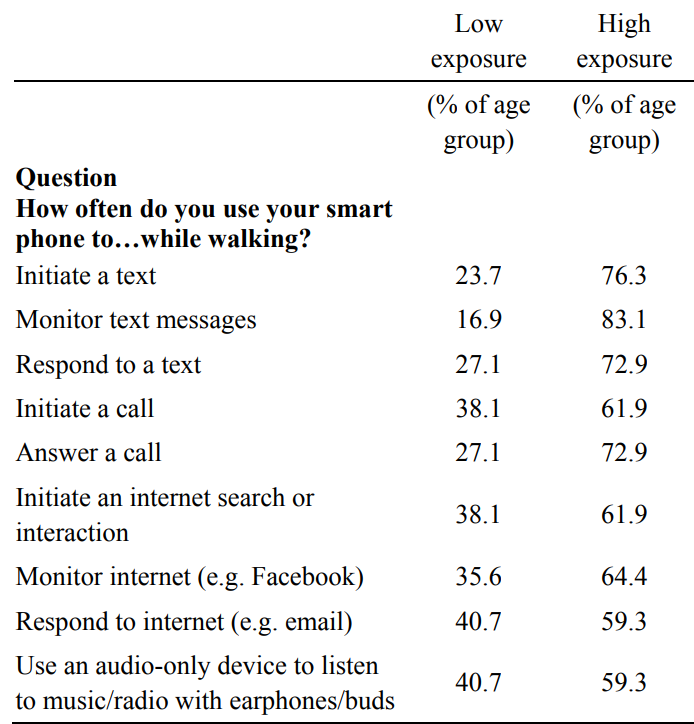 Table 2: Walking while using a smart phone by level of exposure, 18-30 year olds18-30 year olds are a particular subgroup of pedestrians who should be targeted in interventions to address distracted crossing as they are high frequency smart phone users, as characterised by high use of various activities on their phones. It’s interesting to note that since adolescents comprise a larger proportion of pedestrian activity and are also more likely to be high-frequency users of smart phones, we would expect that interventions should target this age group too.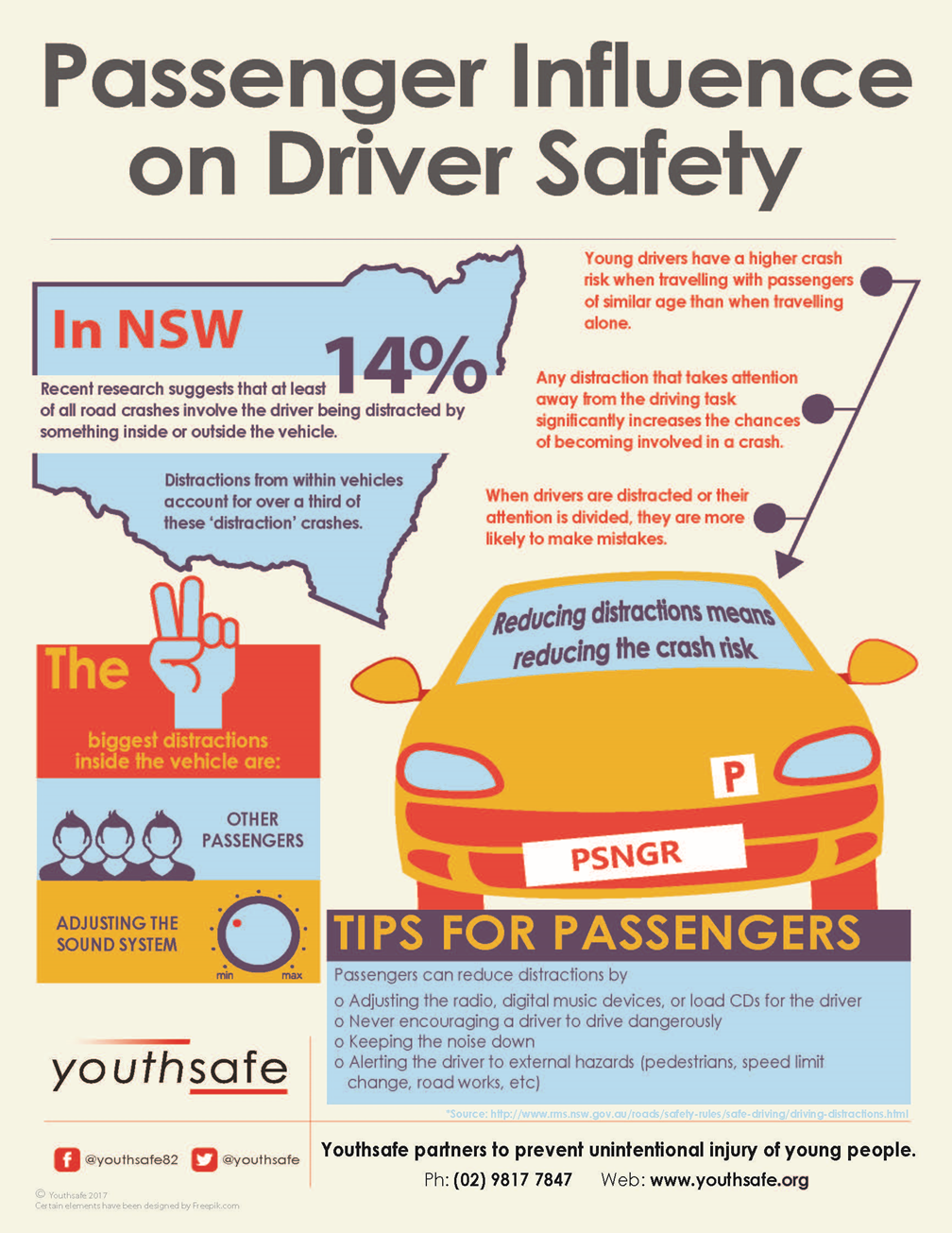 Appendix 3Worksheet 1: Purpose of Get your hand off it campaignwatch the Centre for Road Safety’s Sydney Swans get your hand off it campaign (0:30 minutes: https://youtu.be/lvVARlkuBYA) record your thoughts below Appendix 4: Worksheet 2: Our campaignAppendix 5                                              Worksheet 3: Peer SWOT analysisuse the SWOT analysis to give constructive feedback about each group’s campaign.Appendix 6Worksheet 4: Health and safety campaign self-assessment Name:Date:Campaign:Team members:My main roles: Rank yourself based on your involvement and contribution to the work of your team by circling the number that best describes your input:5 = always	4 = almost always	  3 = sometimes	2 = once or twice 	1 = neverAnswer the following:OutcomesContentPD5-2: researches and appraises the effectiveness of health information and support services available in the communityPD5-6: critiques contextual factors, attitudes and behaviours to effectively promote health, safety, wellbeing and participation in physical activityevaluate strategies and actions that aim to enhance health, safety, wellbeing and physical activity levels and plan to promote these in the school and communityidentify major causal factors in road and traffic-related injuries and assess the strategies and actions to promote their own and others’ health, safety and wellbeing, eg minimising distractions such as music and mobile phones, identifying a designated driver, resting when tired, speeding, overcrowding of cars, following road rules S I    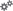 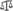 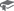 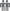 critically analyse health information, products and services to promote health, safety, wellbeing and physical activity levelscritique the appropriateness of health and support services that provide advice and support on health-related issues and propose strategies to encourage young people to access appropriate services S I    develop and apply criteria to assess health information, products and services and propose actions that may assist young people to select credible sources of information and advice S   Self-management skillsInterpersonal skillsdecision making and problem solvinginformation gatheringanalysiscommunicationverbal and nonverbal communicationlisteningcollaboration, inclusion and relationship buildingexpressing respect for others contributionsassessing their own abilities and reporting back to the groupExamples of campaigns:Slip, slop, slap, seek, slide (https://youtu.be/b7noclenCYg)QUIT (https://youtu.be/kf-jb7x_kUQ) Stop it or cop it (https://youtu.be/XgdVvK9U1tU)Healthy school canteens (https://vimeo.com/348965168)Crunch & sip (https://youtu.be/UogZp6lDrC4)Safety starts with you (https://youtu.be/EclfaNn1JoY)It’s people like us documentaryIt’s people like us documentaryList people using their phoneKey messages of the documentaryPositives NegativesThings that shocked youNew information you learntOutcomesContentPD5-7plans, implements and critiques strategies to promote health, safety, wellbeing and participation in physical activity in theircommunitiesPD5-8designs, implements and evaluates personalised plans to enhance health and participation in a lifetime of physical activityPD5-9assesses and applies self-management skills to effectively manage complex situationsplan, rehearse and evaluate options for managing situations where their own and others’ health, safety and wellbeing may be at short or long-term risk (ACPPS091)practise self-management and interpersonal skills to manage and respond to a variety of challenging or unsafe situations, eg sexual relationships S I  formulate a safety plan to meet the particular needs of a challenging situation, listing choices and consequences and making a decision about the best choice for their own health, safety or wellbeing S I   demonstrate and advocate appropriate strategies to keep themselves safe while supporting others in various situations, eg posting offensive material online, bullying, harassment S I  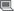 Self-management skillsInterpersonal skillsdecision making and problem solvinginformation gatheringfinding solutions to problemstime managementgoal setting and trackingcommunicationverbal and nonverbal communicationlisteninggiving and receiving feedbacknegotiation and conflict managementcollaboration, inclusion and relationship buildingexpressing respect for others contributionsrecognising and using their own abilities and strengths and those of othersassessing their own abilities and reporting back to the groupClipClipNoteWeb link about the documentary(1.53 minutes)(1.53 minutes)https://youtu.be/FLy7rCqIEkUwhat’s it gonna take?(1.57 minutes) the police officer does say the word porno(1.57 minutes) the police officer does say the word pornohttps://youtu.be/0LDNMgK16fAOutcomesContentPD5-7plans, implements and critiques strategies to promote health, safety, wellbeing and participation in physical activity in theircommunitiesPD5-8designs, implements and evaluates personalised plans to enhance health and participation in a lifetime of physical activityPD5-10critiques their ability to enact interpersonal skills to build and maintain respectful and inclusive relationships in a variety of groups or contextsplan, rehearse and evaluate options for managing situations where their own and others’ health, safety and wellbeing may be at short or long-term risk (ACPPS091)practise self-management and interpersonal skills to manage and respond to a variety of challenging or unsafe situations, e.g. sexual relationships S I  formulate a safety plan to meet the particular needs of a challenging situation, listing choices and consequences and making a decision about the best choice for their own health, safety or wellbeing S I   demonstrate and advocate appropriate strategies to keep themselves safe while supporting others in various situations, e.g. posting offensive material online, bullying, harassment S I  evaluate strategies and actions that aim to enhance health, safety, wellbeing and physical activity levels and plan to promote these in the school and communityidentify major causal factors in road and traffic-related injuries and assess the strategies and actions to promote their own and others’ health, safety and wellbeing, eg minimising distractions such as music and mobile phones, identifying a designated driver, resting when tired, speeding, overcrowding of cars, following road rules  S I   Self-management skillsInterpersonal skillsdecision making and problem solvinginformation gatheringfinding solutions to problemstime managementgoal setting and trackingcommunicationverbal and nonverbal communicationlisteninggiving and receiving feedbacknegotiation and conflict managementcollaboration, inclusion and relationship buildingexpressing respect for others contributionsrecognising and using their own abilities and strengths and those of othersassessing their own abilities and reporting back to the groupleadership and advocacyinfluencing and persuadingnetworkingsocial awarenesscontributing to their communityperspective formingperspective taking.Examples of team member rolesExamples of team member rolesExamples of team member rolesExamples of team member rolesLeaderorganises the groupmakes sure everyone is on task and on timeScribetakes and records accurate notes during discussionsassists the reporterReporterreports on what the group has done and what they are working towardskeeps notes on what the group has doneIdeas personthinks up ideastroubleshoots solves problemsexplains ideas to other team membersChallengerthinks of possible things that could go wrongasks questions to make team members think of all possibilities Techniciansources materials and supplies the group needstakes care of tools and materials that each group member needsMakermakes things the group needsliaises with the leader to check product is progressing at an acceptable standardHelperassists anyone in the group with their taskshelps any one that has too much to doReaderreads instructions to inform the groupexplains instructions to group membersCoach finds ways to motivate and encourage team membershelps team members work togetherResearchersources and analyses credible informationchecks factsSafe PeopleSafe RoadsSafe RoadsSafe SpeedsSafe SpeedsSafe vehiclesSafe vehiclesANCAP new car safety ratingsANCAP new car safety ratingsFatality Free FridayFatality Free FridayShared pedestrian and vehicle zonesShared pedestrian and vehicle zonesOverhead road electronic messagingRoadside speed signsRoadside speed signsNational HPE DayNational HPE DayMDTMDTRBTBicycle pathsBicycle pathsLocal club mini busesLocal club mini busesCouncil Road Safety OfficersCouncil Road Safety OfficersANCAP used car safety ratingsSelf-parking vehiclesSelf-parking vehiclesDepartment of Education WHS OfficersDepartment of Education WHS OfficersRoads and Maritime Services Road User Safety Officers Roads and Maritime Services Road User Safety Officers Airbags, ABS, rear cameras in vehicles Roads and Maritime Services Aboriginal Project Officers Roads and Maritime Services Aboriginal Project Officers Parent permission notes for student travelParent permission notes for student travelFree NSW school bus pass for all students K-2Free NSW school bus pass for all students K-2Free NSW school Opal travel pass for eligible year 3-12 students Fines and penalties for traffic offencesFines and penalties for traffic offencesDepartment of Education Road safety education websiteDepartment of Education Road safety education websiteGraduated licencing scheme (GLS)Graduated licencing scheme (GLS)Centre for Road Safety Crash LabDriver reviver stopsDriver reviver stopsDepartment of Education Road Safety Education PolicyDepartment of Education Road Safety Education PolicySchool zonesSchool zonesAustralian road rules Point to point camerasPoint to point camerasAssisted school travel programAssisted school travel programRoadside parking signsRoadside parking signsDouble demerit periodsPublic education campaignsPublic education campaignsWorld Day of Remembrance for Road Traffic VictimsWorld Day of Remembrance for Road Traffic VictimsTraffic offenders driver programTraffic offenders driver programMandatory road safety education K-12Safer drivers course Safer drivers course Walk to Work DayWalk to Work DayAudio tactile (rumble) line markingsAudio tactile (rumble) line markingsStop look signage on footpath edgesSelf-adjusting seatbeltsSelf-adjusting seatbeltsNational Kidsafe DayNational Kidsafe DayAustralia/New Zealand standards for helmets, child restraintsAustralia/New Zealand standards for helmets, child restraintsCentre for Road Safety parent information in community languagesMandatory alcohol interlocks for  repeat offendersMandatory alcohol interlocks for  repeat offendersDepartment of Education Assets management unitDepartment of Education Assets management unitCentre for Road Safety free community road safety resourcesCentre for Road Safety free community road safety resourcesCamera based detection of driver mobile phone offendersKerb and gutteringKerb and gutteringDepartment of Education Excursions policyDepartment of Education Excursions policyVehicle dash camVehicle dash camFlexible road barriersCommunity road safety grantsCommunity road safety grantsSchool out of bounds areasSchool out of bounds areasPost-crash response initiativesPost-crash response initiativesIntegrated public transport networkRapid response motorcycle paramedicsRapid response motorcycle paramedicsDuty of care and code of conduct for teachersDuty of care and code of conduct for teachersSpeed inhibitors in trucksSpeed inhibitors in trucksFixed and mobile speed camerasWider median stripsWider median stripsDesignated school entry/exit pointsDesignated school entry/exit pointsTruck only lanesTruck only lanesRest areasOverhead pedestrian bridges and underpassesOverhead pedestrian bridges and underpassesWalk Safely to School DayWalk Safely to School DayShared bike/pedestrian pathsShared bike/pedestrian pathsPlanting of soft shrubs to dividing freeway roadsNo stopping/parking zonesNo stopping/parking zonesKiss and drop zoneKiss and drop zoneTransport for NSW social media platformsTransport for NSW social media platformsPedestrian crossing facilitiesWide shouldersWide shouldersRide 2 School DayRide 2 School DayCouncil traffic engineersCouncil traffic engineers40 km/h school zonesTraffic calming devices Traffic calming devices No stopping zonesNo stopping zonesCouncil parking rangersCouncil parking rangersFlashing lights outside schoolsNSW Liquor AccordNSW Liquor AccordPDHPE K-10 syllabusPDHPE K-10 syllabusStop revive survive campaignStop revive survive campaignPedestrian refugesGovernment 5 star ANCAP fleet vehiclesGovernment 5 star ANCAP fleet vehiclesTeachers on bus dutyTeachers on bus dutySchool crossing supervisors School crossing supervisors Free soft drinks to designated driversBlack spot programBlack spot programDepartment of Education Health and Safety DirectorateDepartment of Education Health and Safety DirectorateBus zonesBus zonesDragon’s teethCompulsory third party vehicle insuranceCompulsory third party vehicle insuranceDepartment of Education Sport and Physical Activity PolicyDepartment of Education Sport and Physical Activity PolicyPolice school/youth liaison officersPolice school/youth liaison officersCouncil road safety committeesSubsidised Opal travel passes for eligible year  3-12 studentsSubsidised Opal travel passes for eligible year  3-12 studentsNational Yellow Ribbon Road Safety WeekNational Yellow Ribbon Road Safety WeekParents and supervisors of learner driver workshopsParents and supervisors of learner driver workshopsRoads and Maritime Services Driver Licencing Access Program Electronic stability controlElectronic stability controlCrash aversionGuidelines for Managing School Student Behaviour on Buses (for bus drivers)Crash aversionGuidelines for Managing School Student Behaviour on Buses (for bus drivers)Local club buses for patronsLocal club buses for patronsPink slips for car registrationNSW Bike WeekNSW Bike WeekChild restraint lawsCentre for Road Safety road safety education resources  preschool-year 12Child restraint lawsCentre for Road Safety road safety education resources  preschool-year 12Motocap Motocap Police highway patrolLane assistStrengthsWeaknessesWhat is the group’s campaigns strengths?What do their campaign do better than other campaigns?What is unique about their campaign?Why do you think their campaign will be successful?What do you see as the weaknesses of their campaign?What might other campaigns do better?What do you think they need to improve?OpportunitiesThreats Is there anything missing from their campaignWould you include something else?Can you suggest any changes or improvements?Can you see something that may not make their campaign successful?Are there other campaigns that are already doing the same thing?Is the campaign cost effective?I completed my tasks on time5      4      3      2      15      4      3      2      15      4      3      2      15      4      3      2      15      4      3      2      1I contributed ideas to the group5      4      3      2      15      4      3      2      15      4      3      2      15      4      3      2      15      4      3      2      1I listened respectfully to the ideas of others5      4      3      2      15      4      3      2      15      4      3      2      15      4      3      2      15      4      3      2      1I used other people’s ideas in my work for the campaign5      4      3      2      15      4      3      2      15      4      3      2      15      4      3      2      15      4      3      2      1When I was stuck, I sought help from my group5      4      3      2      15      4      3      2      15      4      3      2      15      4      3      2      15      4      3      2      1The things I most enjoyed about this learning experience were: The things I least enjoyed about this learning experience were:The strengths and skills I used include:Skills that I can improve on are: Suggestions to make this a better learning experience 